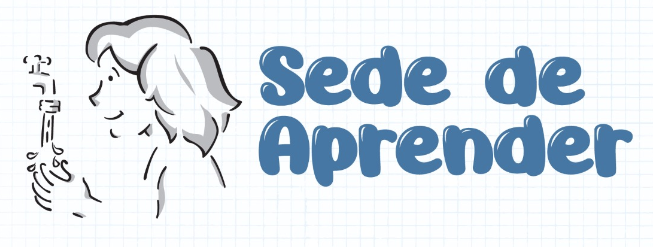 CRONOGRAMA DE VISITASDataEscolasMunicípioProcedimentoDezembroDezembroDezembroDezembro02/12/2021EstaduaisMaceió (04 Escolas)IC n.º 06.2021.00000461-9Portaria publicada em 18/11/202113/12/2021MunicipaisPorto Real do Colégio(04 Escolas)IC n.º 06.2021.00000457-4Portaria publicada em 17/11/202113/12/2021MunicipaisIgreja Nova(01 escola)IC n.º 06.2021.00000481-9Portaria publicada em 26/11/2021JaneiroJaneiroJaneiroJaneiro2701/2022MunicipaisAtalaia(04 escolas)IC nº 06.2021.00000467-4Portaria publicada em 24/11/202119/01/2022MunicipaisMaceió(08 escolas)PA nº 09.2021.00000710-5 Portaria publicada em 25/11/2021FevereiroFevereiroFevereiroFevereiro17/02/2022Municipais, Estadual e PrivadaPorto Calvo, Jundiá e Japaratinga(04 escolas)Portaria nº 0003/2021/01PJ-Pcalv - PAPortaria publicada em 16/12/202121/02/2022Girau do Ponciano(04 escolas)PA nº 09.2022.00000089-3Portaria publicada dia 04/02/2022MarçoMarçoMarçoMarço14/03/2022MunicipaisMaribondo(07 escolas)23/03/2022MunicipaisArapiraca(3 escolas)PORTARIA n° 002/2022/P7PJ-ArapPortaria publicada em 18/02/2022AbrilAbrilAbrilAbril18/04/2022Municipais Santana do IpanemaPA nº 09.2022.00000206-925/04/2022MunicipaisMuriciMaioMaioMaioMaio09/05/2022MunicipaisTraipu(3 escolas)Portaria PA nº 09.2022.00000224-7